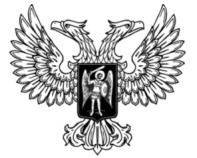 ДонецкАЯ НароднАЯ РеспубликАЗАКОНОБ ОБРАЗОВАНИИ НА ТЕРРИТОРИИ ДОНЕЦКОЙ НАРОДНОЙ РЕСПУБЛИКИ ГОРОДСКИХ И МУНИЦИПАЛЬНЫХ ОКРУГОВ, УСТАНОВЛЕНИИ ИХ ГРАНИЦ Принят Постановлением Народного Совета 31 марта 2023 годаСтатья 1Образовать на территории Донецкой Народной Республики следующие городские округа:1) городской округ Горловка;2) городской округ Дебальцево;3) городской округ Докучаевск;4) городской округ Донецк;5) городской округ Енакиево;6) городской округ Иловайск;7) городской округ Краматорск;8) городской округ Макеевка;9) городской округ Мариуполь;10) городской округ Снежное;11) городской округ Торез;12) городской округ Харцызск.Статья 2 Установить перечень населенных пунктов, входящих в состав городского округа Донецк:1) город Донецк; 2) город Красногоровка;3) город Марьинка;4) город Моспино;5) поселок городского типа Александровка;6) поселок городского типа Горбачево-Михайловка; 7) поселок городского типа Ларино;8) поселок городского типа Старомихайловка; 9) поселок Лозовое;10) село Бирюки; 11) село Вербовая Балка;12) село Веселое;13) село Гришки; 14) село Кременец;15) село Луганское;16) село Михайловка;17) село Новодворское; 18) село Октябрьское; 19) село Павлоградское;20) село Пески;21) село Спартак;22) село Темрюк.Статья 3Установить перечень населенных пунктов, входящих в состав городского округа Дебальцево:1) город Дебальцево;2) село Коммуна;3) село Калиновка;4) село Логвиново;5) село Новогригоровка;6) село Нижнее Лозовое;7) село Санжаровка;8) поселок Новолуганское;9) поселок Доломитное;10) село Семигорье;11) поселок Травневое; 12) поселок Гладосово;13) поселок городского типа Луганское;14) село Красный Пахарь;15) село Криничное;16) село Лозовое;17) село Мироновка; 18) село Рассадки;19) поселок Роты;20) поселок городского типа Мироновский;21) город Светлодарск. Статья 4Установить перечень населенных пунктов, входящих в состав городского округа Докучаевск:1) город Докучаевск; 2) поселок Ясное;3) поселок городского типа Еленовка;4) поселок Малиновое;5) поселок Молодежное; 6) поселок Новониколаевка; 7) поселок Петровское;8) село Андреевка;9) поселок Доля;10) поселок Любовка;11) село Червоное;12) село Сигнальное.Статья 5Установить перечень населенных пунктов, входящих в состав городского округа Горловка:1) город Горловка;2) город Дзержинск;3) город Артемово;4) поселок городского типа Кирово;5) поселок городского типа Ленинское; 6) поселок городского типа Нелеповка;7) поселок городского типа Новгородское; 8) поселок городского типа Петровка; 9) поселок городского типа Щербиновка; 10) поселок городского типа Зайцево; 11) поселок городского типа Гольмовский; 12) поселок Крымское;13) поселок Горького; 14) поселок Дылеевка; 15) поселок Дружба;16) поселок Шумы; 17) поселок Пятихатки; 18) поселок Федоровка; 19) поселок Озеряновка; 20) поселок Ставки; 21) поселок Широкая Балка; 22) село Леонидовка; 23) село Юрьевка; 24) село Михайловка.Статья 6Установить перечень населенных пунктов, входящих в состав городского округа Енакиево:1) город Енакиево;2) село Авиловка;3) село Шапошниково;4) город Юнокоммунаровск;5) поселок городского типа Дружное;6) город Углегорск;7) поселок Булавино;8) поселок Грозное;9) поселок Каютино;10) поселок Красный Пахарь;11) поселок Савельевка;12) поселок городского типа Карло-Марксово;13) село Новоселовка;14) поселок Старопетровское;15) поселок городского типа Корсунь;16) село Верхняя Крынка;17) село Петровское;18) село Путепровод;19) село Шевченко;20) поселок Щебенка;21) село Рясное;22) поселок городского типа Ольховатка;23) село Веселая Долина;24) поселок Данилово;25) поселок Ильинка;26) поселок Каменка;27) поселок Редкодуб;28) поселок Полевое;29) поселок городского типа Булавинское;30) поселок городского типа Александровское;31) поселок городского типа Еленовка;32) поселок городского типа Прибрежное.Статья 7Установить перечень населенных пунктов, входящих в состав городского округа Краматорск:1) город Краматорск;2) поселок городского типа Ясногорка;3) поселок городского типа Беленькое;4) поселок Василевская Пустошь;5) село Семеновка;6) поселок Ашурково;7) поселок городского типа Красноторка;8) поселок городского типа Малотарановка;9) село Приволье;10) поселок городского типа Камышеваха;11) поселок Старорайское;12) поселок городского типа Софиевка;13) поселок городского типа Шабельковка;14) поселок городского типа Александровка;15) поселок городского типа Ясная Поляна.Статья 8Установить перечень населенных пунктов, входящих в состав городского округа Макеевка:1) город Макеевка;2) поселок городского типа Нижняя Крынка;3) поселок городского типа Большое Орехово;4) поселок городского типа Красный Октябрь;5) поселок городского типа Лесное;6) село Орехово;7) село Липовое;8) село Верхняя Крынка;9) село Новоселовка;10) поселок Новомарьевка;11) поселок Алмазное;12) село Красная Заря;13) поселок Новый Свет;14) поселок Монахово;15) поселок городского типа Криничная;16) поселок Лебяжье;17) поселок Васильевка;18) поселок городского типа Колосниково;19) поселок городского типа Свердлово;20) поселок городского типа Угольщик;21) поселок городского типа Пролетарское;22) поселок городского типа Гусельское;23) поселок городского типа Межевое;24) поселок городского типа Маяк;25) поселок городского типа Высокое;26) поселок городского типа Грузско-Зорянское;27) поселок городского типа Грузско-Ломовка;28) поселок Холмистое;29) поселок Новомосковское;30) село Шевченко;31) село Молочарка;32) поселок городского типа Ясиновка;33) поселок городского типа Землянки.Статья 9Установить перечень населенных пунктов, входящих в состав городского округа Мариуполь:1) город Мариуполь;2) поселок городского типа Талаковка; 3) село Гнутово;4) поселок городского типа Сартана;5) поселок городского типа Старый Крым;6) поселок Ломакино;7) поселок Калиновка.Статья 10Установить перечень населенных пунктов, входящих в состав городского округа Снежное:1) город Снежное;2) поселок городского типа Андреевка;3) поселок городского типа Бражино;4) поселок городского типа Горняцкое;5) поселок городского типа Залесное;6) поселок городского типа Лиманчук;7) поселок городского типа Никифорово;8) поселок городского типа Первомайский;9) поселок городского типа Первомайское;10) поселок городского типа Победа;11) поселок городского типа Северное;12) поселок Молчалино;13) поселок Суховское.Статья 11Установить перечень населенных пунктов, входящих в состав городского округа Торез:1) город Торез;2) поселок городского типа Рассыпное;3) поселок городского типа Пелагеевка.Статья 12Установить перечень населенных пунктов, входящих в состав городского округа Харцызск:1) город Харцызск;2) поселок городского типа Горное;3) поселок Медвежье;4) село Золотаревка;5) село Дубовка;6) село Новопелагеевка;7) поселок городского типа Зуевка;8) город Зугрэс;9) поселок Водобуд;10) село Цупки;11) поселок городского типа Николаевка;12) село Певчее;13) поселок городского типа Шахтное;14) поселок городского типа Троицко-Харцызск;15) поселок городского типа Войково;16) поселок городского типа Широкое;17) поселок городского типа Покровка.Статья 13Установить перечень населенных пунктов, входящих в состав городского округа Иловайск:1) город Иловайск;2) село Федоровка;3) село Зеленое;4) село Новониколаевка;5) село Третяки;6) поселок Виноградное;7) село Садовое;8) село Вербовка.Статья 14Образовать на территории Донецкой Народной Республики следующие муниципальные округа: 1) Александровский муниципальный округ;2) Амвросиевский муниципальный округ;3) Артемовский муниципальный округ;4) Великоновоселковский муниципальный округ;5) Волновахский муниципальный округ;6) Володарский муниципальный округ;7) Добропольский муниципальный округ;8) Константиновский муниципальный округ;9) Красноармейский муниципальный округ;10) Краснолиманский муниципальный округ;11) Кураховский муниципальный округ;12) Новоазовский муниципальный округ;13) Мангушский муниципальный округ;14) Славянский муниципальный округ;15) Старобешевский муниципальный округ;16) Тельмановский муниципальный округ;17) Шахтерский муниципальный округ;18) Ясиноватский муниципальный округ.Статья 15Установить перечень населенных пунктов, входящих в состав Александровского муниципального округа:1) поселок городского типа Александровка;2) село Варваровка;3) село Левадное;4) село Надеждовка;5) село Новополтавка;6) село Петровка Первая;7) село Софиевка;8) село Дмитро-Дарьевка;9) село Беззаботовка;10) село Дмитроколино;11) село Новоандреевка;12) село Новостепановка;13) село Раздолье;14) село Софьино-Лиман;15) село Высокополье;16) село Запаро-Марьевка;17) село Иверское;18) село Новосамарское;19) село Шестаковка;20) село Золотые Пруды;21) село Криницы; 22) село Куроедовка;23) село Федоровка;24) село Мирная Долина;25) село Бузиновка;26) село Новознаменовка;27) село Марьевка;28) село Михайловка;29) село Львовка;30) село Шаврово;31) село Петровка Вторая;32) село Никольское;33) село Зеленый Брод;34) село Знаменовка;35) село Пасечное;36) село Некременное;37) село Новоалександровка;38) село Елизаветовка;39) село Зеленое;40) село Карповка;41) село Новый Кавказ;42) село Новобахметьево;43) село Новопригожее;44) село Очеретино;45) село Голубовка;46) село Громовая Балка;47) село Веселая Гора;48) поселок Самарское;49) поселок Новоявленка; 50) село Спасско-Михайловка;51) село Катериновка; 52) село Курицино;53) село Новопетровка;54) село Новосергеевка;55) село Шевченко;56) село Степановка;57) село Новоиверское;58) село Новопавловка;59) село Самойловка;60) село Староварваровка;61) село Яковлевка;62) поселок городского типа Новодонецкое.Статья 16Установить перечень населенных пунктов, входящих в состав Амвросиевского муниципального округа:1) город Амвросиевка;2) поселок городского типа Новоамвросиевское;3) поселок городского типа Кутейниково;4) поселок городского типа Войковский;5) поселок Обрезное;6) село Алексеевское;7) село Григорьевка;8) село Камышеваха;9) село Ново-Петровка;10) село Новоукраинское;11) село Семеновское;12) село Артемовка;13) село Карпово-Надеждинка;14) село Красный Луч;15) поселок Кринички;16) поселок Овощное;17) поселок Рубашкино;18) село Белояровка;19) поселок Житенко;20) поселок Нижнекрынское;21) поселок Сергеево-Крынка;22) село Благодатное;23) село Великое Мешково;24) поселок Жукова Балка;25) поселок Котовского;26) село Малая Шишовка;27) село Новоклиновка;28) село Новопетровское;29) поселок Родники;30) село Свистуны;31) село Сеятель;32) село Василевка;33) село Кошарное;34) село Мокроеланчик;35) село Петропавловка;36) село Елизавето-Николаевка;37) поселок Трепельное;38) поселок Кленовка;39) поселок Дзеркальное;40) поселок Мережки;41) поселок Петренки;42) поселок Победа;43) поселок Свободное;44) поселок Лисичье;45) поселок Квашино;46) поселок Харьковское;47) поселок Металлист;48) поселок Бондаревское;49) село Новоивановка;50) село Киселевка;51) село Ленинское;52) село Новоеланчик;53) село Ольгинское;54) село Павловское;55) поселок Ульяновское;56) село Степано-Крынка;57) село Покровка;58) село Русско-Орловка;59) село Успенка;60) поселок Выселки;61) село Калиновое;62) поселок Катериновка;63) село Маныч;64) поселок Степное;65) село Многополье;66) село Агрономичное;67) поселок Володарского;68) поселок Грабское;69) село Григоровка;70) поселок Кобзари;71) село Полтавское;72) поселок Придорожное;73) село Червоносельское. Статья 17Установить перечень населенных пунктов, входящих в состав Артемовского муниципального округа:1) город Артемовск;2) поселок городского типа Красная Гора;3) город Соледар;4) город Северск;5) город Часов Яр;6) село Бахмутское;7) поселок Подгородное;8) село Берестовое;9) поселок Выемка;10) поселок Нагорное;11) поселок Спорное;12) село Васюковка;13) село Бондарное;14) село Петровское;15) село Сакко и Ванцетти;16) село Федоровка;17) село Хромовка;18) село Верхнекаменское;19) село Ивано-Дарьевка;20) село Новоселовка;21) село Владимировка;22) село Пилипчатино;23) поселок Стряповка;24) село Триполье;25) село Дроновка;26) село Платоновка;27) село Зайцево;28) село Вершина;29) село Веселая Долина;30) село Звановка;31) село Кузьминовка;32) село Переездное;33) поселок Калинина;34) село Богдановка;35) село Григоровка;36) село Клиновое;37) село Возрождение;38) село Медная Руда;39) село Кодема;40) село Дача;41) село Николаевка;42) село Николаевка Вторая;43) село Отрадовка;44) село Красное;45) село Андреевка;46) поселок Артемовское;47) село Берховка;48) село Клещиевка;49) село Миньковка;50) село Голубовка;51) село Дубово-Василевка;52) село Орехово-Василевка;53) село Приволье;54) село Никифоровка;55) село Диброва;56) село Липовка;57) село Федоровка Вторая;58) поселок Опытное;59) поселок Зеленополье;60) село Иванград;61) поселок Ягодное;62) село Парасковиевка;63) село Благодатное;64) село Нелеповское;65) село Покровское;66) село Новая Каменка;67) село Раздоловка;68) село Краснополье;69) село Николаевка;70) село Резниковка;71) село Кирово;72) село Серебрянка;73) село Григоровка Вторая;74) село Яковлевка;75) село Белогоровка;76) село Василевка;77) село Веселое;78) село Липовое.Статья 18Установить перечень населенных пунктов, входящих в состав Великоновоселковского муниципального округа:1) поселок городского типа Великая Новоселка;2) село Александроград;3) село Алексеевка;4) село Андреевка;5) село Богатырь;6) село Веселое;7) село Володино;8) село Вольное Поле;9) село Воскресенка;10) село Времевка;11) село Георгиевка;12) село Грушевское;13) село Днепроэнергия;14) село Евгеновка;15) село Заветное;16) село Запорожье;17) село Зеленое Поле;18) село Зеленый Кут;19) село Красная Звезда;20) село Искра;21) село Карла Маркса;22) село Комар;23) село Константинополь;24) село Красная Поляна;25) село Макаровка;26) село Малый Керменчик;27) село Нескучное;28) село Новомайорское;29) село Новоочеретоватое;30) село Новопетриковка;31) село Новополь;32) село Новоселка;33) село Новоукраинка; 34) село Новохатское; 35) село Новый Комар;36) село Орлинское;37) село Петропавловка;38) село Поддубное;39) село Привольное;40) село Ровнополь;41) село Скудное;42) село Славянка;43) село Старомайорское;44) село Старомлыновка;45) село Сторожевое;46) село Толстой;47) село Улаклы;48) село Федоровка;49) село Шахтерское;50) село Шевченко;51) село Ялта;52) село Ялынское;53) поселок Бурлацкое; 54) поселок Зеленый Гай;55) поселок Золотая Нива;56) поселок Камышеваха;57) поселок Октябрь;58) поселок Октябрьское;59) поселок Ключевое;60) поселок Новодонецкое;61) поселок Отрадное;62) поселок Перестройка;63) поселок Раздольное;64) поселок Разлив;65) поселок Урожайное; 66) поселок Шевченко;67) поселок Ясная Поляна.Статья 19Установить перечень населенных пунктов, входящих в состав Волновахского муниципального округа:1) город Волноваха;2) село Новогригоровка;3) село Новопавловка;4) село Трудовое;5) поселок городского типа Благодатное;6) поселок городского типа Комсомольский;7) поселок городского типа Владимировка;8) поселок городского типа Донское;9) поселок городского типа Новотроицкое;10) поселок городского типа Ольгинка;11) поселок Лесное;12) поселок Польное;13) село Анадоль;14) село Полковое;15) село Бугас;16) село Валерьяновка;17) село Благовещенка;18) село Зеленый Гай;19) село Вольное;20) село Дмитриевка;21) село Егоровка; 22) село Шевченко Второе;23) село Зачатовка;24) поселок Зачатовка;25) село Златоустовка; 26) село Веселое;27) село Голубицкое;28) село Затишное;29) село Малиновка;30) село Новониколаевка;31) село Ивановка;32) село Новотатаровка;33) село Калинино;34) село Красновка;35) село Знаменовка;36) село Кировское;37) село Николаевка;38) село Новогнатовка;39) село Богдановка;40) село Викторовка;41) село Никольское;42) село Новоалексеевка;43) село Лидино;44) село Новоандреевка;45) село Кирилловка;46) село Октябрьское;47) село Лазаревка;48) село Шевченко;49) село Петровское Второе;50) село Петровское;51) поселок Привольное;52) село Прохоровка;53) село Малогнатовка;54) село Тарасовка;55) село Чичерино; 56) село Ровнополь;57) село Передовое;58) село Рыбинское;59) село Ближнее;60) село Василевка;61) село Трудовское;62) село Свободное;63) поселок Степное;64) поселок Кропивницкое;65) село Хлебодаровка;66) город Угледар;67) село Павловка.Статья 20Установить перечень населенных пунктов, входящих в состав Володарского муниципального округа:1) поселок городского типа Володарское;2) поселок Лесное;3) село Новоянисоль;4) село Боевое;5) поселок Малиновка;6) село Новогригорьевка;7) село Панновка;8) село Суженка; 9) село Заря;10) село Водяное;11) село Гранитное;12) село Приовражное;13) село Зеленый Яр;14) село Веселое;15) село Луговое;16) село Садовое;17) село Федоровка;18) село Кальчик;19) село Кирилловка;20) село Кирово;21) село Касьяновка;22) поселок Асланово;23) село Ключевое;24) село Кременевка;25) село Македоновка;26) село Херсонес;27) село Малоянисоль;28) село Екатериновка;29) село Труженка;30) село Новокрасновка;31) село Кальчиновка;32) село Назаровка;33) село Украинка;34) село Республика;35) село Ксеньевка;36) село Новоромановка;37) село Сергеевка;38) село Старченково;39) село Тополиное;40) село Октябрьское;41) село Перемога;42) село Первомайское;43) село Шевченко.Статья 21Установить перечень населенных пунктов, входящих в состав Добропольского муниципального округа:1) город Белицкое;2) город Белозерское;3) город Доброполье;4) поселок городского типа Водянское;5) поселок городского типа Святогоровка;6) село Анновка;7) село Артема;8) село Благодать;9) село Бойковка;10) село Василевка;11) село Веровка;12) село Веселое; 13) село Веселое Поле;14) село Викторовка;15) село Владимировка;16) село Вольное;17) село Грузское;18) село Гулево;19) село Доброполье;20) село Завидо-Борзенка;21) село Завидо-Кудашево;22) село Зеленое;23) село Золотой Колодезь;24) село Ивановка;25) село Каменка;26) село Копани;27) село Коптево;28) село Красноподолье;29) село Криворожье;30) село Кутузовка;31) село Кучеров Яр;32) село Лидино;33) село Лиман;34) село Марьевка;35) село Матяшево;36) село Ленина;37) село Никаноровка;38) село Новоалександровка;39) село Нововикторовка;40) село Нововодяное;41) село Новогришино;42) село Новокриворожье;43) село Новомарьевка;44) село Новоторецкое;45) село Новотроицкое;46) село Новоукраинка;47) село Новофедоровка;48) село Октябрьское;49) село Панковка;50) село Первомайское;51) село Петровское;52) село Петровка; 53) село Ракша;54) село Розы Люксембург;55) село Рубежное;56) село Суворово;57) село Торецкое;58) село Урицкое;59) село Шиловка;60) село Юрьевка;61) поселок Боковое;62) поселок Дорожное;63) поселок Красноярское;64) поселок Маяк;65) поселок Новый Донбасс;66) поселок Светлое;67) поселок Шевченко.Статья 22Установить перечень населенных пунктов, входящих в состав Константиновского муниципального округа:1) город Константиновка;2) село Александро-Калиново;3) село Яблоновка;4) поселок Артема;5) поселок Роскошное;6) село Степановка;7) село Белокузьминовка;8) село Веролюбовка;9) поселок Безымяное;10) село Клиновое;11) село Попасное;12) поселок Заря;13) село Иванополье;14) село Белая Гора;15) село Дылеевка;16) село Нелеповка;17) село Александро-Шультино;18) поселок городского типа Курдюмовка;19) поселок Первое Мая;20) село Ильича;	21) поселок Бересток;22) село Катериновка;23) поселок Клебан-Бык;24) село Плещеевка;25) село Кондратовка;26) село Куртовка;27) село Осыково;28) село Марково;29) село Майское;30) село Новомарково;31) село Федоровка;32) село Николайполье;33) село Николаевка;34) село Подольское;35) поселок Новодмитровка;36) село Ижевка;37) поселок Молочарка;38) поселок Стенки;39) поселок Червоное;40) село Новая Полтавка;41) село Артемовка;42) село Полтавка;43) село Попов Яр;44) село Русин Яр;45) село Правдовка;46) село Гнатовка;47) село Калиново;48) село Романовка;49) село Предтечино;50) село Ступочки;51) село Тарасовка;52) село Березовка;53) село Водяное Второе;54) село Зеленое Поле;55) село Новоеленовка;56) село Александрополь;57) село Торское;58) село Новопавловка;59) село Павловка;60) село Петровка;61) поселок Приют;62) село Райское;63) село Торецкое;64) город Дружковка;65) поселок городского типа Алексеево-Дружковка;66) поселок городского типа Новогригоровка;67) поселок городского типа Новониколаевка;68) поселок городского типа Райское;69) село Красный Кут;70) село Червонозоряное.Статья 23Установить перечень населенных пунктов, входящих в состав Красноармейского муниципального округа:1) город Красноармейск;2) город Родинское;3) город Димитров;4) город Новогродовка;5) город Селидово;6) город Украинск;7) поселок городского типа Гродовка;8) село Журавка;9) село Красный Яр;10) село Крутой Яр;11) село Николаевка;12) село Московское;13) село Проминь;14) село Гришино;15) село Ивановка;16) село Веселое;17) село Волчье;18) село Евгеновка;19) село Лисичное;20) поселок Лозоватское;21) село Новоторецкое;22) село Прогресс;23) село Свиридоновка;24) село Сергеевка;25) село Красное;26) село Берестки;27) село Заря;28) село Новодмитровка;29) село Лысовка;30) село Даченское;31) село Зеленое;32) село Гнатовка;33) село Новопавловка;34) село Новоукраинка;35) село Новый Труд;36) село Рог;37) село Сухой Яр;38) поселок Чунишино;39) село Миролюбовка;40) село Елизаветовка;41) село Михайловка Вторая;42) село Мемрик;43) село Николаевка Вторая;44) село Заветное;45) село Калиново;46) село Мариновка;47) село Новожеланное;48) село Орловка;49) поселок Птичье;50) поселок Новоалександровка;51) село Барановка;52) село Воздвиженка;53) село Тимофеевка;54) село Новоелизаветовка;55) поселок Котляровка;56) поселок Надеждинка;57) поселок Пушкино;58) село Новотроицкое;59) село Желтое;60) село Новоалександровка;61) село Нововасильевка;62) село Новоеленовка;63) поселок Новопустынка;64) село Успеновка;65) поселок городского типа Новоэкономическое;66) село Балаган;67) село Луначарское;68) село Михайловка;69) село Николаевка Первая;70) село Разино;71) поселок Первое Мая;72) поселок Димитрово;73) село Троянда;74) село Петровка;75) село Воровское;76) село Ленинское;77) село Новоалексеевка;78) село Пустынка;79) село Песчаное;80) село Волково;81) село Зверево;82) поселок Соленое;83) село Ровное;84) село Сухецкое;85) село Красный Лиман;86) село Сергеевка Вторая;87) село Калинино;88) село Серебряное;89) село Богдановка;90) село Запорожье;91) село Новоандреевка;92) село Петровского;93) село Преображенка;94) село Троицкое;95) село Украинка;96) село Ясеновое;97) поселок городского типа Удачное;98) село Ленино;99) село Муравка;100) село Новониколаевка;101) село Новосергеевка;102) село Ульяновка;103) село Мирное;104) село Шевченко Первое;105) поселок городского типа Цукурино;106) поселок городского типа Шевченко; 107) поселок городского типа Вишневое; 108) поселок городского типа Камышевка;109) поселок городского типа Острое;110) село Светлое.Статья 24Установить перечень населенных пунктов, входящих в состав Краснолиманского муниципального округа:1) город Красный Лиман;2) село Брусовка;3) поселок Ставки;4) село Старый Караван;5) село Щурово;6) поселок городского типа Дробышево;7) село Дерилово;8) поселок городского типа Новоселовка;9) поселок городского типа Яровая;10) село Александровка;11) поселок Сосновое;12) село Шандриголово;13) село Зеленая Долина;14) село Среднее;15) поселок городского типа Кировск;16) село Торское;17) село Терны;18) поселок Дзержинское;19) село Ивановка;20) село Колодези;21) село Новосадовое;22) село Ямполовка;23) поселок городского типа Ямполь;24) село Закотное;25) село Кривая Лука;26) село Диброва;27) село Ильичевка;28) село Каленики;29) село Редкодуб;30) село Карповка;31) село Катериновка;32) село Липовое;33) село Новомихайловка;34) поселок Новое;35) село Рубцы;36) село Волчий Яр;37) село Лозовое;38) село Коровий Яр;39) село Яцковка;40) село Крымки.Статья 25Установить перечень населенных пунктов, входящих в состав Кураховского муниципального округа:1) город Курахово;2) город Горняк;3) поселок городского типа Ильинка;4) поселок городского типа Кураховка;5) село Анновка;6) село Антоновка;7) село Богоявленка;8) село Веселый Гай;9) село Вознесенка; 10) село Волченка; 11) село Галицыновка;12) село Георгиевка;13) село Гигант;14) село Дачное;15) село Долиновка;16) село Елизаветовка; 17) село Желанное Второе;18) село Желанное Первое;19) село Зоряное;20) село Измайловка;21) село Ильинка; 22) село Карловка; 23) село Катериновка;24) село Константиновка;25) село Кременная Балка;26) село Лесовка; 27) село Максимильяновка;28) село Новомихайловка; 29) село Новоселидовка;30) село Новоукраинка; 31) село Островского; 32) село Парасковиевка; 33) село Победа; 34) село Пречистовка; 35) село Романовка;36) село Степановка;37) село Сухие Ялы;38) село Трудовое; 39) село Успеновка; 40) поселок Александрополь;41) поселок Березовое;42) поселок Водяное;43) поселок Дальнее;44) поселок Зеленовка; 45) поселок Максимовка;46) поселок Островское;47) поселок Славное; 48) поселок Сладкое; 49) поселок Старые Терны; 50) поселок Степное; 51) поселок Тарамчук;52) поселок Янтарное.Статья 26Установить перечень населенных пунктов, входящих в состав Новоазовского муниципального округа:1) город Новоазовск;2) село Гусельщиково;3) село Козловка;4) село Самсоново;5) поселок городского типа Седово; 6) село Обрыв; 7) село Безыменное; 8) село Веденское; 9) село Качкарское; 10) село Митьково-Качкары; 11) село Роза; 12) село Широкино; 13) село Бердянское; 14) село Виноградное; 15) село Пионерское; 16) село Приморское; 17) село Казацкое; 18) село Порохня; 19) село Шевченко; 20) село Красноармейское; 21) село Куликово;22) село Октябрь; 23) село Лебединское; 24) село Сопино; 25) село Водяное; 26) село Павлополь; 27) село Пищевик; 28) село Черненко; 29) село Приморское; 30) село Набережное; 31) село Первомайское; 32) село Сосновское; 33) село Украинское; 34) село Розы Люксембург;35) село Веселое; 36) село Патриотическое; 37) село Кузнецы;  38) село Маркино; 39) село Холодное; 40) село Самойлово; 41) село Ванюшкино; 42) село Клинкино; 43) село Ковское; 44) село Щербак; 45) село Саханка; 46) село Дзержинское; 47) село Ленинское; 48) село Коминтерново; 49) село Заиченко; 50) село Хомутово; 51) село Бессарабка; 52) село Витава; 53) село Седово-Васильевка.Статья 27Установить перечень населенных пунктов, входящих в состав Мангушского муниципального округа:1) поселок городского типа Мангуш;2) поселок городского типа Ялта;3) село Юрьевка;4) село Азовское;5) село Урзуф;6) село Бабах-Тарама;7) село Захарьевка;8) село Стародубовка;9) село Камышеватое;10) село Демьяновка;11) село Червоная Украина;12) село Бердянское;13) село Приазовское; 14) село Шевченко; 15) село Агробаза;16) село Радянская Украина;17) село Ильичевское;18) село Широкая Балка; 19) село Червоное;20) поселок Рыбацкий;21) село Мелекино;22) село Белосарайская Коса;23) село Огороднее;24) село Глубокое;25) село Портовское; 26) село Буряковая Балка.Статья 28Установить перечень населенных пунктов, входящих в состав Славянского муниципального округа:1) город Славянск;2) город Николаевка;3) город Святогорск;4) поселок городского типа Былбасовка;5) поселок городского типа Райгородок;6) поселок городского типа Донецкое;7) поселок городского типа Черкасское;8) поселок городского типа Андреевка;9) поселок Шнурки;10) поселок Мирное;11) село Торец;12) село Карповка;13) село Селезневка;14) село Ивановка;15) село Новониколаевка;16) село Александровка;17) село Октябрьское;18) село Троицкое;19) село Красноармейское;20) село Андреевка;21) село Варваровка;22) село Новоандреевка;23) село Дмитровка;24) село Долина;25) село Богородичное;26) село Краснополье;27) село Мазановка;28) село Крестище;29) село Адамовка;30) село Глубокая Макатыха;31) село Никольское;32) село Малиновка;33) село Васютинская;34) село Никоноровка;35) село Ореховатка;36) село Первомарьевка;37) село Тихоновка;38) село Юрковка;39) село Маяки;40) село Пришиб;41) село Сидорово;42) село Татьяновка;43) село Прелестное;44) село Петровка;45) село Приволье;46) село Рай-Александровка;47) село Пискуновка;48) село Стародубовка;49) село Сергеевка;50) село Роганское.Статья 29Установить перечень населенных пунктов, входящих в состав Старобешевского муниципального округа:1) город Комсомольское;2) поселок городского типа Старобешево;3) поселок городского типа Новый Свет;4) село Александровка;5) село Малая Андреевка;6) село Вознесенка;7) село Горбатенко;8) село Светлое;9) село Чумаки;10) село Коммунаровка;11) село Белая Каменка;12) село Песчаное;13) село Кумачово;14) село Берестовое;15) село Вишневое;16) село Глинка;17) село Культура;18) село Лужки;19) село Победа;20) село Светлый Луч;21) село Шевченко;22) село Марьяновка;23) поселок Кирово;24) поселок Менчугово;25) поселок Калинина;26) село Новобешево;27) село Новоселовка;28) село Обильное;29) село Придорожное;30) поселок Бурное; 31) село Колоски;32) село Андреевка;33) село Веселое;34) село Войково;35) село Воровское;36) село Зеленое;37) село Каменка;38) село Новозарьевка;39) село Широкое;40) село Береговое;41) село Ленинское;42) село Новокатериновка;43) село Прохоровское;44) село Ребриково;45) поселок Строитель;46) село Шевченки;47) село Шмидта;48) село Осыково;49) поселок Зерновое;50) поселок Кипучая Криница;51) поселок Родниково;52) село Петровское;53) село Подгорное;54) село Васильевка;55) село Раздольное; 56) село Краснополье;57) село Новомихайловка;58) село Солнцево;59) село Нижнепетровское;60) село Стыла.Статья 30Установить перечень населенных пунктов, входящих в состав Тельмановского муниципального округа:1) поселок городского типа Тельманово;2) село Зерновое;3) поселок городского типа Андреевка;4) поселок Бахчевик;5) поселок Дружное;6) поселок Обильное;7) поселок городского типа Мирное;8) село Луково;9) село Запорожец;10) село Таврическое;11) село Шевченко;12) село Капланы;13) село Николаевка;14) село Григорьевка;15) село Петровское;16) село Коньково;17) село Самсоново; 18) село Ивановка;19) село Калинино;20) село Октябрьское;21) село Кузнецово-Михайловка;22) село Котляревское;23) село Чермалык;24) село Орловское;25) село Федоровка;26) село Гранитное;27) село Старомарьевка;28) село Новоселовка;29) село Новоселовка Вторая;30) село Степановка;31) поселок Маловодное;32) село Каменка;33) село Запорожское;34) село Староигнатьевка;35) село Новогригорьевка;36) село Старая Ласпа;37) село Новоласпа;38) село Белокаменка;39) село Михайловка;40) село Греково-Александровка;41) село Зеленый Гай;42) село Новоалександровка; 43) село Зори;44) село Садки;45) село Терновка;46) село Советское;47) село Первомайское Второе;48) село Воля;49) село Черевковское;50) село Мичурино;51) село Богдановка;52) село Розовка;53) село Вершиновка;54) село Октябрьское Второе;55) село Красный Октябрь;56) село Новая Марьевка;57) село Первомайское; 58) село Свободное;59) село Дерсово;60) село Чумак.Статья 31Установить перечень населенных пунктов, входящих в состав Шахтерского муниципального округа:1) город Шахтерск;2) поселок Виктория;3) поселок Горное;4) поселок Дорофеенко;5) поселок Заречное;6) поселок Кищенко;7) город Кировское;8) город Ждановка;9) поселок городского типа Сердитое;10) поселок Дубовое;11) поселок Лобановка;12) поселок городского типа Стожковское;13) поселок Винницкое;14) поселок Чумаки;15) поселок городского типа Контарное;16) поселок городского типа Московское;17) поселок Садовое;18) поселок Зачатовка;19) поселок Молодецкое;20) поселок Зарощенское;21) поселок Захарченко;22) село Великая Шишовка;23) село Терновое;24) село Шапошниково;25) село Грабово;26) поселок Балочное;27) село Ровное;28) село Дмитровка;29) село Верхний Кут;30) село Дибровка;31) село Зрубное;32) поселок Кожевня;33) село Латышево;34) село Передериево;35) село Рассыпное Второе;36) село Чугунно-Крепинка;37) село Малоорловка;38) село Камышатка;39) село Новоорловка;40) поселок Славное;41) село Шевченко Второе;42) село Мануйловка;43) село Петровское;44) поселок Красный Октябрь;45) село Никишино;46) село Веселое;47) село Круглик;48) поселок Кумшацкое;49) поселок Редкодуб;50) село Орлово-Ивановка;51) село Михайловка;52) поселок Степное;53) село Петропавловка;54) село Красный Луч;55) село Стожково;56) село Рассыпное;57) село Димитрова;58) село Стрюково;59) село Тимофеевка;60) село Розовка;61) село Шевченко;62) село Степановка;63) село Мариновка;64) село Сауровка;65) село Тараны;66) село Червоная Заря;67) поселок городского типа Ольховка;68) поселок Молодой Шахтер.Статья 32Установить перечень населенных пунктов, входящих в состав Ясиноватского муниципального округа:1) город Ясиноватая;2) город Авдеевка;3) поселок городского типа Верхнеторецкое;4) село Васильевка;5) село Троицкое;6) поселок Красный Партизан;7) село Яковлевка; 8) поселок Крутая Балка;9) поселок Минеральное;10) поселок Опытное;11) поселок Каштановое;12) село Водяное;13) поселок Северное;14) поселок городского типа Желанное;15) поселок Восход;16) поселок городского типа Очеретино;17) поселок городского типа Керамик;18) поселок городского типа Пантелеймоновка;19) село Красногоровка;20) село Веселое;21) село Новоселовка Вторая;22) поселок Каменка;23) село Новобахмутовка;24) село Новоселовка Первая;25) село Межевое;26) село Новопокровское;27) село Скучное;28) село Орловка;29) село Бердычи;30) село Семеновка;31) село Тоненькое;32) село Уманское;33) село Яснобродовка;34) поселок Ласточкино;35) поселок Петровское;36) село Первомайское;37) село Нетайлово;38) поселок Невельское;39) село Розовка;40) село Новоселовка;41) село Пантелеймоновка;42) поселок Сухая Балка;43) село Валентиновка;44) село Соловьево;45) село Архангельское;46) село Бахмутовка;47) село Новокалиново;48) село Сокол.Статья 33Установить границы территорий муниципальных образований согласно приложениям к настоящему Закону, содержащим текстовые, графические описания месторасположения границ муниципальных образований:1) городского округа Горловка (приложение 1);2) городского округа Дебальцево (приложение 2);3) городского округа Докучаевск (приложение 3);4) городского округа Донецк (приложение 4);5) городского округа Енакиево (приложение 5);6) городского округа Иловайск (приложение 6);7) городского округа Краматорск (приложение 7);8) городского округа Макеевка (приложение 8);9) городского округа Мариуполь (приложение 9);10) городского округа Снежное (приложение 10);11) городского округа Торез (приложение 11);12) городского округа Харцызск (приложение 12);13) Александровского муниципального округа (приложение 13);14) Амвросиевского муниципального округа (приложение 14);15) Артемовского муниципального округа (приложение 15);16) Великоновоселковского муниципального округа (приложение 16);17) Волновахского муниципального округа (приложение 17);18) Володарского муниципального округа (приложение 18);19) Добропольского муниципального округа (приложение 19);20) Константиновского муниципального округа (приложение 20);21) Красноармейского муниципального округа (приложение 21);22) Краснолиманского муниципального округа (приложение 22);23) Кураховского муниципального округа (приложение 23);24) Новоазовского муниципального округа (приложение 24);25) Мангушского муниципального округа (приложение 25);26) Славянского муниципального округа (приложение 26);27) Старобешевского муниципального округа (приложение 27);28) Тельмановского муниципального округа (приложение 28);29) Шахтерского муниципального округа (приложение 29);30) Ясиноватского муниципального округа (приложение 30).Временно исполняющий обязанностиГлавы Донецкой Народной Республики 	                                  Д.В. Пушилинг. Донецк6 апреля 2023 года№ 438-IIНСПриложенияк Закону Донецкой Народной Республики«Об образовании на территории ДонецкойНародной Республики городских имуниципальных округов, установлении ихграниц образований и статусемуниципальных образований в ДонецкойНародной Республике»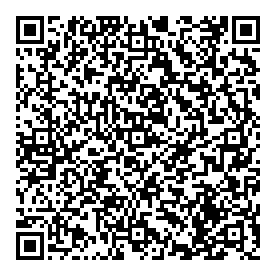 